ДИФФЕРЕНЦИАЛЬНЫЕ УРАВНЕНИЯ
Контрольная работа № 1Методические указания    Исследовать на абсолютную и условную сходимость ряды. Назвать и сформулировать все использованные при этом признаки сходимости 
    1. 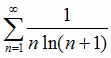     2. 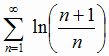     3. 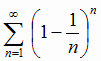     4. 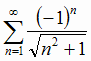     5. 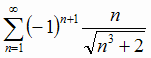     6. Найти область сходимости ряда. Назвать и сформулировать все использованные при этом признаки сходимости. 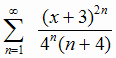     7. Найти сумму ряда  в области его сходимости, применяя теоремы о почленном интегрировании или дифференцировании степенных рядов.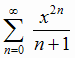     8. Разложить в ряд Тейлора функцию  в окрестности точки ; найти область сходимости полученного степенного ряда.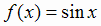 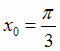     9. Вычислить интеграл с точностью , разложив подинтегральную функцию в степенной ряд и проинтегрировав его почленно 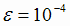 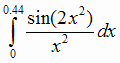     10. Функцию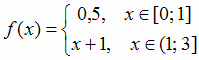 разложить в ряд Фурье по системе косинусов. Построить график суммы ряда Фурье на отрезке [-6; 6], а также первых трех различных частичных сумм этого ряда, вычислив предварительно (в десятичных дробях с точностью трех знаков после запятой) первые три ненулевые коэффициента разложения.     11. Функцию f(x), заданную в задаче 10, разложить в ряд Фурье по системе синусов. Построить график суммы ряда Фурье на отрезке [-6; 6], а также первых трех различных частичных сумм этого ряда, вычислив предварительно (в десятичных дробях с точностью трех знаков после запятой) первые три ненулевые коэффициента разложения. Составитель: доцент кафедры математики В.А. КарасевДИФФЕРЕНЦИАЛЬНЫЕ УРАВНЕНИЯ
Контрольная работа № 2    1. Решить уравнение . Изобразить его решения точками на комплексной плоскости [2, с. 97-102].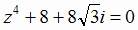     2. Используя условия Коши-Римана, доказать аналитичность функции f(z) и вычислить её производную  в точке z0: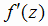 , 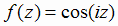 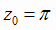     Выделить действительную и мнимую часть  и изобразить это число на комплексной плоскости 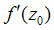     3. Найти общее решение дифференциального уравнения 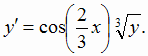     4. Решить задачу Коши 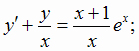 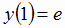     5. Решить задачу Коши  4,5; 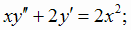 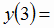 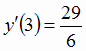     6. Решить задачу Коши ; 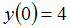 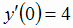     Найти общее решение дифференциального уравнения     7. Найти общее решение дифференциального уравнения: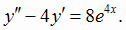     8. Найти общее решение дифференциального уравнения: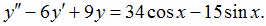     9. Решить задачу Коши: ;           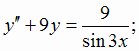 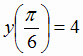 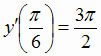 Составитель: доцент кафедры математики В. А. Карасев